Информатика 7 класс                                    Урок № 18Тема:  Представление об объемах данных и скоростях доступа,Цель урока: создание условий для формирования знаний по решению задач на определение скорости и времени передачи данных.Задачи урока:Познавательные – научиться применять операции со степенями на уроках по информатике.Обучающие -  приобрести новые знания по математике и по информатике в области решения задач на определение скорости и времени передачи данныхВоспитательные  - выработать целостный подход к изучаемым  дисциплинам, интерес к наукам, их взаимосвязи.Оборудование: компьютер;приложение Microsoft Office PowerPoint 2003 и выше;мультимедиа проектор.План урокаОрганизационный момент (2 мин)Представление нового материала (15 мин)Выполнение практического задания (5 мин)Подведение итогов урока. (3 мин)1. Самоопределение к деятельности. Орг. моментПриветствие учащихся. Проверка присутствующих. 2. Постановка учебной задачи. Озвучивает тему урока, цель и задачи3. Актуализация знаний и фиксация затруднений в деятельности При решении задач на определении скорости и времени передачи данных возникает трудность с большими числами (пример 3 Мбайта/с = 25 165 824 бит/с), поэтому проще работать со степенями двойки (пример 3 Мбайта/с = 3 * 223 бита/с).Вспомним операции над степенями:2N*2M=2N+M2N/2M=2N-MРассмотрим кратные величины бита:И наконец, вспомним таблицу степеней двойки:4. Построение проекта выхода из затрудненияСкорость передачи данных по каналам связи ограничена пропускной способностью канала. Пропускная способность канала связи изменяется как и скорость передачи данных в бит/сек (или кратностью этой величины Кбит/с, Мбит/с, байт/с, Кбайт/с, Мбайт/с). Для вычислении объема информации V переданной по каналу связи с пропускной способностью q за время t используют формулу:V=q*t5. Первичное закрепление.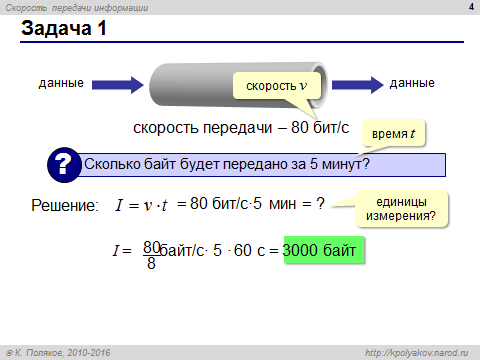 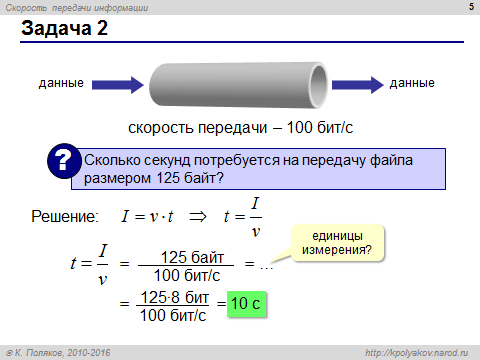 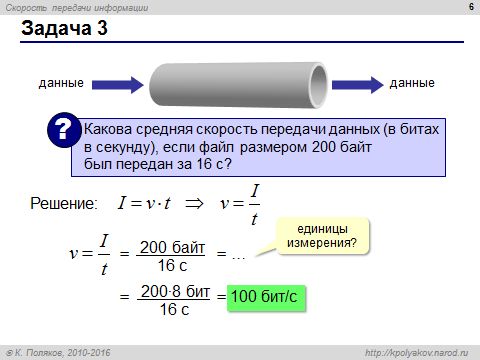 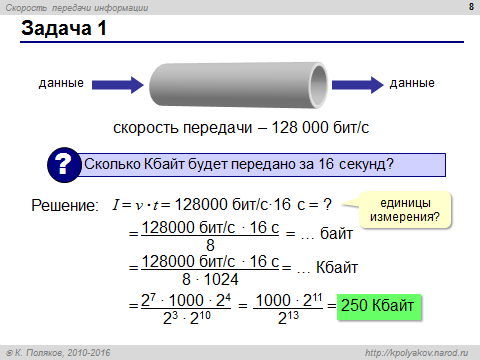 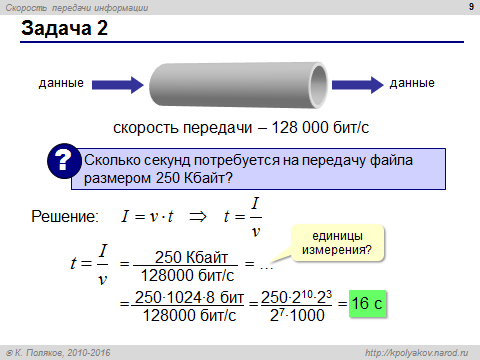 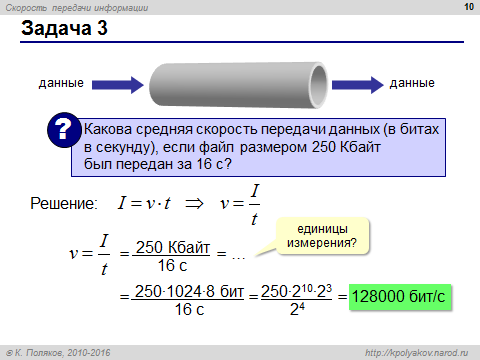 1. Скорость передачи данных скоростного ADSL соединения равна 1024000 бит/c, а скорость передачи данных через 3G-модем равна 512000 бит/с. Определите на сколько секунд дольше будет скачиваться файл размером 9000 Кбайт через 3G-модем, чем через ADSL-соединение. (Ответ дайте в секундах).Решение задачи Объем файла 9000 Кбайт = 9000 * 213 бит. Определим за какое время скачается файл по ADSL: 1024000 бит/с = 1000*2^10 бит/с, (9000*213)/(1000*210) = 9*23 = 9*8=72 секунды.Определим за какое время скачается файл по 3-G: 512000 бит/с = 1000*29 бит/с, (9000*213)/(1000*29) = 9*24 = 9*16=144 секунды.Найдем разность времени скачивания: 144 - 72 = 72 секунды.2. Скорость передачи данных через ADSL-соединение равна 512 000 бит/c. Передача файла через это соединение заняла 1 минуту. Определить размер файла в килобайтах. Решение:выделим в заданных больших числах степени двойки; переведем время в секунды (чтобы «согласовать» единицы измерения), а скорость передачи – в кбайты/с, поскольку ответ нужно получить в кбайтах: 1 мин = 60 с = 4 · 15 с = 2^2  · 15 с 512000 бит/c = 512 · 1000 бит/с = 2^9 · 125 · 8 бит/с = 2^9 · 5^3 · 2^3 бит/с 
         = 2^12  · 5^3 бит/с :2^3 = 2^9  · 5^3 байт/с =  кбайт/с =  кбайт/счтобы найти время объем файла, нужно умножить время передачи на скорость передачи:кбайт/с кбайткбайттаким образом, ответ – 3750 кбайт.6. Самостоятельная работа с самопроверкой по эталону.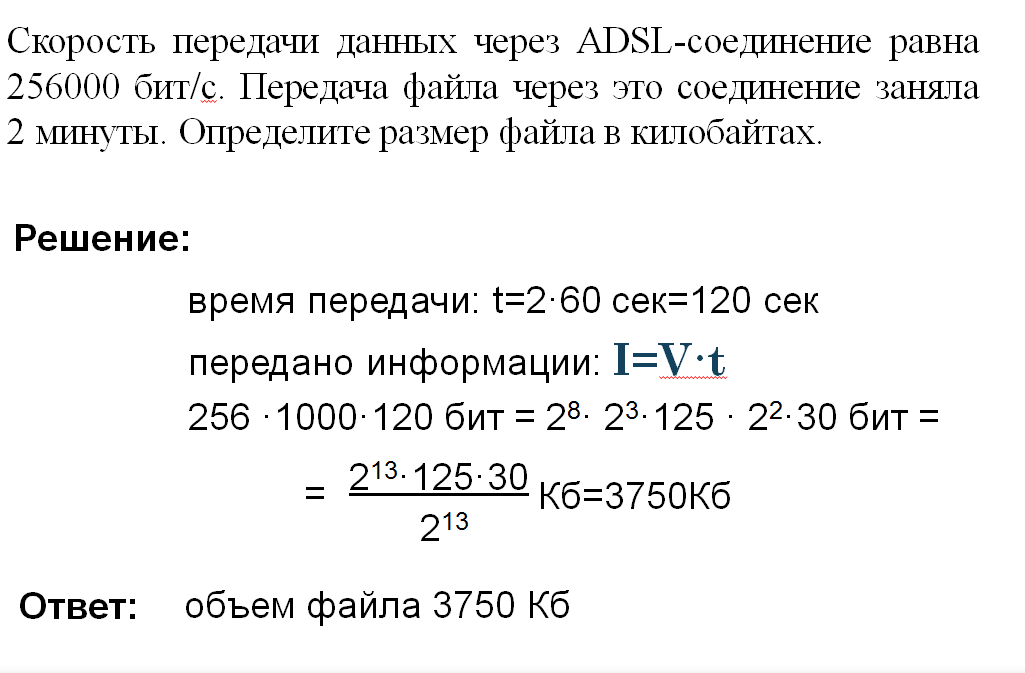 7. Рефлексия  и домашнее задание Организует рефлексию.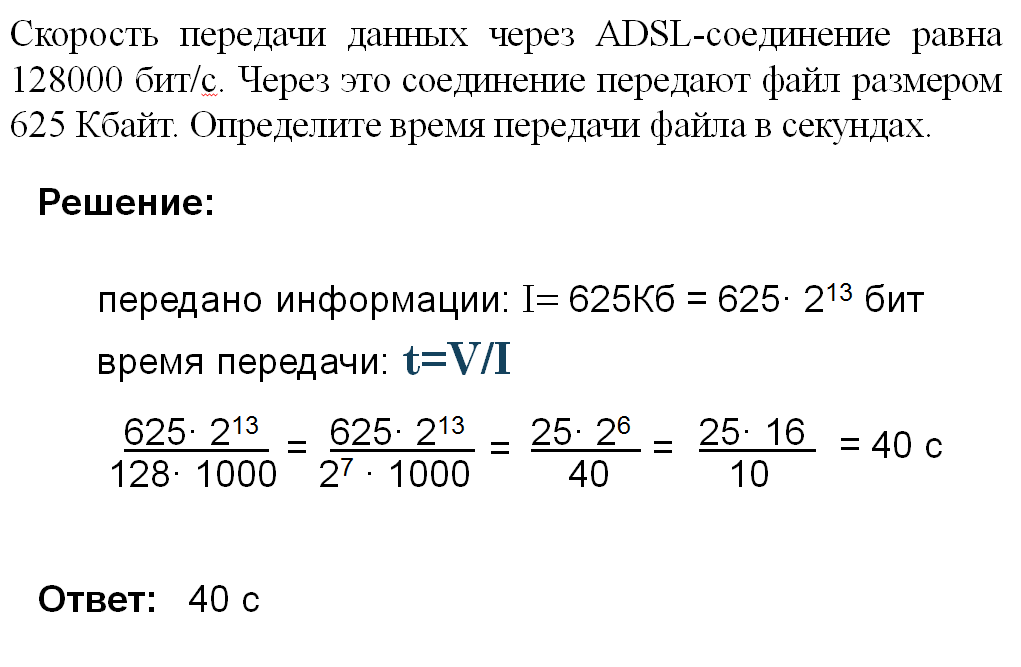 